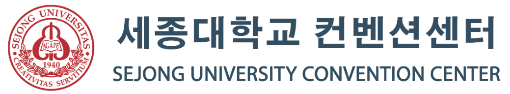 [ The 40th KSCCM Annual Congress∙Acute and Critical Care Conference 2020The 1st Joint Congress of KSCCM and TSCCM/TSECCM ](24, Apr. ~ 25, Apr. 2020)Sejong Stay Reservation FormReservations at the hotel require credit card guarantee. Please pay in cash on arrival at the hotel. (KRW/USD)Cancellation policyIf the event of any cancellation or change, please notify our reservation team at least 72hours prior to the arrival date. One night charge will be applied for no-show or failure of advance cancellation.None guaranteed reservation(s) will be held 72hours prior to the guest’s expected arrival time (Seoul time). If you wish to hold your reservation(s) without any restrictions, please do guarantee your reservation by providing us with your credit card information.Contact No.: +82-2-3408-4497   Fax: +82-3408-4660   E-mail: acetes7@sejong.ac.kr		Guest Details		Guest Details		Guest Details		Guest Details		Guest Details		Guest Details		Guest Details		Guest DetailsFirst nameLast nameLast nameNationalityContact no.Contact no.E-mail address Reservation Reservation Reservation Reservation Reservation Reservation Reservation ReservationCheck-in dateCheck-out dateCheck-out dateNo. of guestsNo. of roomsNo. of roomsArrival flight No.Departure flight No. Departure flight No. Room typeRoom typeRoom typeRoom typeSpecial Room rate(10% V.A.T is included)Special Room rate(10% V.A.T is included)Special Room rate(10% V.A.T is included)Special Room rate(10% V.A.T is included)Standard Twin(Queen Bed 1ea, Single Bad 1ea)Breakfast Buffet(Not served)Standard Twin(Queen Bed 1ea, Single Bad 1ea)Breakfast Buffet(Not served)Standard Twin(Queen Bed 1ea, Single Bad 1ea)Breakfast Buffet(Not served)Standard Twin(Queen Bed 1ea, Single Bad 1ea)Breakfast Buffet(Not served)KRW 78,000/ USD 71KRW 78,000/ USD 71KRW 78,000/ USD 71KRW 78,000/ USD 71Triple Room(Single Bed 3ea)Breakfast Buffet(Not served)Triple Room(Single Bed 3ea)Breakfast Buffet(Not served)Triple Room(Single Bed 3ea)Breakfast Buffet(Not served)Triple Room(Single Bed 3ea)Breakfast Buffet(Not served)KRW 90,000/ USD 82KRW 90,000/ USD 82KRW 90,000/ USD 82KRW 90,000/ USD 82Special RequestSpecial RequestSpecial RequestSpecial RequestSpecial RequestSpecial RequestSpecial RequestSpecial RequestEarly check-in                                 Late check-outEarly check-in                                 Late check-outEarly check-in                                 Late check-outEarly check-in                                 Late check-outEarly check-in                                 Late check-outEarly check-in                                 Late check-outEarly check-in                                 Late check-outEarly check-in                                 Late check-outEarly check-inEarly check-inEarly check-inEarly check-inEarly check-inLate check-outLate check-outLate check-outBefore 09:00Before 09:0009:00 ~ 13:0009:00 ~ 13:0009:00 ~ 13:0012:00 ~ 16:0012:00 ~ 16:00After 16:00100% charge of one night100% charge of one night50% charge of one night50% charge of one night50% charge of one night50% charge of one night50% charge of one night100% charge of one night* Check in - 15:00pm / Check out - 11:00am* Check in - 15:00pm / Check out - 11:00am* Check in - 15:00pm / Check out - 11:00am* Check in - 15:00pm / Check out - 11:00am* Check in - 15:00pm / Check out - 11:00am* Check in - 15:00pm / Check out - 11:00am* Check in - 15:00pm / Check out - 11:00am* Check in - 15:00pm / Check out - 11:00am                    All Non-Smoking Room                                                    All Non-Smoking Room                                                    All Non-Smoking Room                                                    All Non-Smoking Room                                                    All Non-Smoking Room                                                    All Non-Smoking Room                                                    All Non-Smoking Room                                                    All Non-Smoking Room                                Credit Card InformationCredit Card InformationCredit Card InformationCredit Card InformationCredit Card InformationCredit Card InformationCredit Card InformationCredit Card InformationTypeTypeTypeCredit card no.Credit card no.Credit card no.Card holder’s nameCard holder’s nameCard holder’s nameExpiry date (Year/Month)Expiry date (Year/Month)Expiry date (Year/Month)